Portishead Pre-school Charity 1180880- Hilltop Pre-school -Term 4 NewsletterLunch club Information                                           Portishead Preschool offer a lunch club facility every day during term time, this enables children to attend all day from 9:00am-3:30pm. Lunch club is charged at £3.50 each session (Charged termly, invoiced via email) a packed lunch and drink is required for your child.At preschool we encourage children to eat all their packed lunch starting with sandwiches/savoury items first.Please support us by providing healthy child sized food portions that are familiar to your child. Children sit at tables with their peers supervised by staff during lunch club, where we encourage good table manners, independence and social skills. Please support your child at home to practice opening/closing lids on drinks bottles and boxes as although products are designed and marketed for children, some containers can prove tricky for little fingers.We promote healthy eating and due to allergies, do not allow products containing nuts such as Nutella, peanut butter or other similar items. We appreciate your co-operation in this matter to safeguard the wellbeing of all children who attend.Please remember the following:Clearly write your child’s name on their lunchbox and drinks bottle                           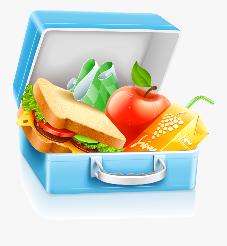 Place an ice pack to keep lunch cool and freshProvide a drink for your child (Not fizzy)A spoon for yoghurtsCut grapes and cocktail sausages in half lengthways and cut cucumber/carrots into batons to prevent choking.Please do not send in sweets, this is a treat that can be enjoyed at home.                               Thank you https://www.nhs.uk/healthier-families/recipes/healthier-lunchboxes/DonationsAs the weather improves and we begin to see signs of spring approaching, we would like to begin planting bedding plants with the children to brighten the playground. If you are able to donate any compost or plants to pre-school, please let the team know. We are also looking for offcuts of artificial grass, if you have any or know someone getting rid of some please let us know-thank you Brampton & Hilltop Pre-schoolManager: Sarah Baileymanager@portisheadpreschool.co.ukBusiness administrator: Christine Hunteradministrator@portisheadpreschool.co.ukDeputy/Safeguarding officer:Claire GodbyPre-school assistant/Health & Safety:Joanna GillPre-school assistants:Kirsty-Ann SweeneyChristine HunterZoe ClarkeBank staff: Stephanie WilliamsTerm datesTerm 4 starts: Monday 28th FebruaryEnds: Friday 8th AprilTerm 5 starts: Monday 25th AprilDonationsAs the weather improves and we begin to see signs of spring approaching, we would like to begin planting bedding plants with the children to brighten the playground. If you are able to donate any compost or plants to pre-school, please let the team know. We are also looking for offcuts of artificial grass, if you have any or know someone getting rid of some please let us know-thank you Brampton & Hilltop Pre-schoolManager: Sarah Baileymanager@portisheadpreschool.co.ukBusiness administrator: Christine Hunteradministrator@portisheadpreschool.co.ukDeputy/Safeguarding officer:Claire GodbyPre-school assistant/Health & Safety:Joanna GillPre-school assistants:Kirsty-Ann SweeneyChristine HunterZoe ClarkeBank staff: Stephanie WilliamsAbsence- Illness/holidayPlease can you email manager@portisheadpreschool.co.ukOr tel.01275 817834 If your child is unable to attend pre-school, as we are required to record child absencesDonationsAs the weather improves and we begin to see signs of spring approaching, we would like to begin planting bedding plants with the children to brighten the playground. If you are able to donate any compost or plants to pre-school, please let the team know. We are also looking for offcuts of artificial grass, if you have any or know someone getting rid of some please let us know-thank you Brampton & Hilltop Pre-schoolManager: Sarah Baileymanager@portisheadpreschool.co.ukBusiness administrator: Christine Hunteradministrator@portisheadpreschool.co.ukDeputy/Safeguarding officer:Claire GodbyPre-school assistant/Health & Safety:Joanna GillPre-school assistants:Kirsty-Ann SweeneyChristine HunterZoe ClarkeBank staff: Stephanie WilliamsEarly helpParenting is the most rewarding job anyone can have, however there are times that life can be challenging and we may need a little more help. Please see link below with further information.Early Help | North Somerset Council (n-somerset.gov.uk)We use ‘Golden rules’ at Pre-schoolPlease support us by discussing these with your child at home as part of their continued personal, social and emotional development.Play safely at Pre-school, share and have funUse walking feet insideUse your quiet voice insideLook after your friendsLook after the toysBrampton & Hilltop Pre-schoolManager: Sarah Baileymanager@portisheadpreschool.co.ukBusiness administrator: Christine Hunteradministrator@portisheadpreschool.co.ukDeputy/Safeguarding officer:Claire GodbyPre-school assistant/Health & Safety:Joanna GillPre-school assistants:Kirsty-Ann SweeneyChristine HunterZoe ClarkeBank staff: Stephanie WilliamsEarly helpParenting is the most rewarding job anyone can have, however there are times that life can be challenging and we may need a little more help. Please see link below with further information.Early Help | North Somerset Council (n-somerset.gov.uk)We use ‘Golden rules’ at Pre-schoolPlease support us by discussing these with your child at home as part of their continued personal, social and emotional development.Play safely at Pre-school, share and have funUse walking feet insideUse your quiet voice insideLook after your friendsLook after the toysSnack donationA consumable donation is charged at £8 each term, this covers morning and afternoon snacks, as well as some activities, like baking. This is not a mandatory fee, howeverWithout this being paid we would be unable to offer a healthy snack to all children and provide such a high range of activities. This can be paid directly into the Pre-school account. Co-op Bank 08-92-99 Acc.67202728 Please use reference  ‘Snack donation’Early helpParenting is the most rewarding job anyone can have, however there are times that life can be challenging and we may need a little more help. Please see link below with further information.Early Help | North Somerset Council (n-somerset.gov.uk)We use ‘Golden rules’ at Pre-schoolPlease support us by discussing these with your child at home as part of their continued personal, social and emotional development.Play safely at Pre-school, share and have funUse walking feet insideUse your quiet voice insideLook after your friendsLook after the toysSnack donationA consumable donation is charged at £8 each term, this covers morning and afternoon snacks, as well as some activities, like baking. This is not a mandatory fee, howeverWithout this being paid we would be unable to offer a healthy snack to all children and provide such a high range of activities. This can be paid directly into the Pre-school account. Co-op Bank 08-92-99 Acc.67202728 Please use reference  ‘Snack donation’Mother’s day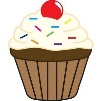 To celebrate Mother’s day we would like to invite Mummy or special person into pre-school to play and have cake from 2pm on either Monday 21stor Wednesday 23rd MarchPlease can you let the team know if you are able to attend?Portishead preschool website:https://portisheadpreschool.co.uk/Portishead preschool Facebook:https://www.facebook.com/PortisheadPreSchool/.Changes to coronavirus guidancehttps://www.gov.uk/coronavirusSnack donationA consumable donation is charged at £8 each term, this covers morning and afternoon snacks, as well as some activities, like baking. This is not a mandatory fee, howeverWithout this being paid we would be unable to offer a healthy snack to all children and provide such a high range of activities. This can be paid directly into the Pre-school account. Co-op Bank 08-92-99 Acc.67202728 Please use reference  ‘Snack donation’Mother’s dayTo celebrate Mother’s day we would like to invite Mummy or special person into pre-school to play and have cake from 2pm on either Monday 21stor Wednesday 23rd MarchPlease can you let the team know if you are able to attend?PERSONAL, SOCIAL & EMOTIONALDEVELOPMENTCOMMUNICATION & LANGUAGEPHYSICAL DEVEOPMENTLITERACY	            Term 4Understand behaviour expectationsOn hearing tambourine-everyone, freeze and listen.Refer to Colour monster- Feelings- during conflict resolution situations. How can we help each other?Explain clear boundaries-Golden Rules: Playing safe, inside voices, sharing, kind to everyone, tidy up the toys.Model ways to be calm – breathing exercise, -listening to calm musicBegin to develop sense of community children given tasks such as taking plastic to recycling bin, watering the plants. Learning the sounds, Listening to jolly phonics songsS,A,T,P,I,N,M,D Listening to stories and remember what happens- comment on what might happen next?Extend children’s vocabulary by naming animals and parts of the plant: Seed, root, leaves, flowerUse Makaton for these wordsunderstand a question or instruction that has 2 partsE.g. Tidy-up and sit on the mat.Encourage children to take part in group activities and build upon skill that promote large and fine motor movementsTalk about safety when handling tools e.g.: Using scissorsTalk to children about the importance of eating healthy and brushing teeth.Can they identify healthy foods/drinks and foods which are a treat?Continue to support handwashing and discuss importance of hand hygieneJack and the BeanstalkMonkey puzzleDear ZooName and identify the animals, parts of the plant. Provide books about growing and continue to discuss concepts about print.Motivate children to write by providing interesting mark making activities using varying tools. Continue to use directional language. Help children to form letters in their name.MATHEMATICSUNDERSTANDING THE WORLDEXPRESSIVE ARTS AND DESIGNPOETRY BASKET POEM FOR TERM(Subitising)Regularly ask children how many in a small group of two/three objectsSay one number for each item in order 1,2,3,4,5Show finger numbers up to 5Link numerals and amounts up to 5Count children when in a line- encourage the children to help. Compare quantities-more than, fewer thanUse language such as:Round, flat, sides, corners, straight.Talk about and explore 2D and 3 D shapesMake comparisons about objects size, length, weight, capacity.Make comparisons about size, weight, length and capacity of objects- e.g. Is this pan bigger, heavier?World book day- Thursday 3rd March. (Children can dress up in pyjamas and bring in favourite book)Encourage children to refer to books, wall displays, graphics and supervised use of internet through search engine ‘Kiddle’Use flowers to encourage children to copy and draw.Plant beans.Plant other veg.Use natural resources such as compost, rocks, sticks, leaves and pebbles for children to explore and create with.Create wall display of plant cycle, showing changes over time. Name parts of plant.Create activities displaying healthy eating and oral hygiene routines.Talk to children about colour and encourage children to explore with colour mixing ‘How does blue become green’?Encourage listening by playing sound matching games.Encourage children to use their singing voice when singing loudly. .           A little seedA little seed for me to sow,A little soil for it to grow.A little hole, a little pat,A little wish, and that is that.A little sun, a little shower,A little wait, and then a flower.Mrs BluebirdHere’s a nest for Mrs Bluebird.Here’s a hive for Mr Bee.BUZZ………….Here’s a hole for Bunny Rabbit,And here’s a little house for me.Also refer to previous poems:Chop, ChopLeaves are fallingFreezy, weatherCup of teaCho 